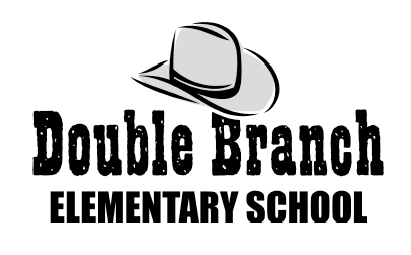 2024-2025 Kindergarten Supply ListBelow is a list of supplies needed to begin the school year. Bringing supplies in on “Meet the Teacher Day” is preferred and appreciated. Please place supplies in bags labeled with your child’s name on it. We will label the supplies inside the bags at school. Thank you all for your support!___ 24 Glue sticks		     		___ 1 Pencil Box (hard plastic 8x5)	___ 1 Pair of child scissors	     	     	___ 2 Rolls of paper towels ___ 1 Packs of baby wipes			___ 1 1-inch three ring white binder___ 2 Boxes of tissues	___ 4 Boxes of 24 crayons___ 2 ream of white copy paper       ___ 1 pair of headphones (no earbuds              please)     ___ 1 Bottle of hand sanitizer      	___ 2 packs of Black Expo Markers___ 1 box Snack Size Ziploc Bags ___ 2 box Quart Ziploc Bags ___ 36- sharpened No.2 pencils ___ 3 plastic/vinyl folders without prongs (Red, Blue, and Yellow) ___ 1 Wide Ruled Primary Composition BookWish List: extra pencils, Mr. Sketch Markers,Expo Markers, glue sticks, color copy paper, Lysol wipes, white card stock, magic erasers, and hand sanitizer are always appreciated!